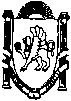 ___________________________________________________________________________________________________________________________ПОСТАНОВЛЕНИЕ«31» марта 2017		 №  159/17		с.МирноеОб утверждении Положения об  обеспечении беспрепятственного доступа инвалидов и других маломобильных групп населения к объектам социальной, транспортной и инженерной инфраструктур расположенным на территории Мирновского сельского поселения Симферопольского района Республики КрымВ соответствии Федеральным законом от 06.10.2003 № 131-ФЗ «Об общих принципах организации местного самоуправления в Российской Федерации», Законом Республики Крым от 29 декабря 2016 г. № 330-ЗРК/2016 «Об обеспечении беспрепятственного доступа инвалидов и других маломобильных групп населения к объектам социальной, транспортной и инженерной инфраструктур в Республике Крым», Законом Республики Крым от 21 августа 2014 года 54-ЗРК «Об основах местного самоуправления в Республике Крым», Уставом муниципального образования Мирновское сельское поселение Симферопольского района Республики Крым, в целях обеспечения инвалидам и другим маломобильным группам населения проживающим на территории Мирновского сельского поселения Симферопольского  района Республики Крым, беспрепятственного доступа к объектам социальной, инженерной и транспортной инфраструктур, рассмотрев предложение Прокуратуры Симферопольского района Республики Крым от 20.03.2017 № 23-281в2017, администрация Мирновского сельского поселения Симферопольского района Республики Крым,-ПОСТАНОВЛЯЕТ:1. Утвердить Положение об  обеспечении беспрепятственного доступа инвалидов и других маломобильных групп населения к объектам социальной, транспортной и инженерной инфраструктур расположенным на территории Мирновского сельского поселения Симферопольского района Республики Крым, согласно приложению.2. Опубликовать настоящее решение на информационных стендах в администрации Мирновского сельского поселения, а также на официальном сайте в информационно-телекоммуникационной сети Интернет: http://mirnoe-crimea.ru3. Решение вступает в силу со дня, следующего за днем его официального опубликования (обнародования).4. Контроль за исполнением данного решения возложить на заместителя главы администрации Мирновского сельского поселения по вопросам жизнеобеспечения Шведова О.С.Председатель Мирновского сельского совета –глава администрации Мирновского сельского поселения 					С.В.КовалевПриложение к постановлению администрации Мирновского сельского поселения от «31» марта  2017г. № 159/17Положение об  обеспечении беспрепятственного доступа инвалидов и других маломобильных групп населения к объектам социальной, транспортной и инженерной инфраструктур расположенным на территории Мирновского сельского поселения Симферопольского района Республики Крым1. Общие положения	1.1. Настоящее Положение регулирует  правоотношения в сфере обеспечения инвалидам и другим маломобильным группам населения беспрепятственного доступа к объектам социальной, инженерной и транспортной инфраструктур (жилым, общественным и производственным зданиям, строениям и сооружениям, включая те, в которых расположены физкультурно-спортивные организации, организации культуры и другие организации, к местам отдыха), а также к предоставляемым в них услугам (далее - объекты социальной, инженерной и транспортной инфраструктур, а также предоставляемые в них услуги).2. Участие муниципального образования Яркополенское сельское поселение Джанкойского района  Республики Крым в реализации мероприятий по обеспечению беспрепятственного доступа инвалидов и других маломобильных групп населения к объектам социальной, инженерной и транспортной инфраструктур, а также к предоставляемым в них услугам	2.1. Муниципальное образование Мирновское сельское поселение Симферопольского района Республики Крым принимает участие в реализации мероприятий по обеспечению беспрепятственного доступа инвалидов и других маломобильных групп населения к объектам социальной, инженерной и транспортной инфраструктур, а также к предоставляемым в них услугам в пределах полномочий, установленных Федеральным законом от 24 ноября 1995 года № 181-ФЗ «О социальной защите инвалидов в Российской Федерации»,Федеральным законом от 6 октября 2003 года № 131-ФЗ «Об общих принципах организации местного самоуправления в Российской Федерации» и иными федеральными законами.3. Взаимодействие исполнительных органов государственной власти Республики Крым с органами местного самоуправления в сфере обеспечения беспрепятственного доступа инвалидов и других маломобильных групп населения к объектам социальной, инженерной и транспортной инфраструктур, а также к предоставляемым в них услугам	3.1. Исполнительные органы государственной власти Республики Крым оказывают органам местного самоуправления содействие в осуществлении полномочий по обеспечению беспрепятственного доступа инвалидов и других маломобильных групп населения к объектам социальной, инженерной и транспортной инфраструктур, а также к предоставляемым в них услугам.4. Обеспечение беспрепятственного доступа инвалидов и других маломобильных групп населения к объектам социальной, инженерной и транспортной инфраструктур, а также к предоставляемым в них услугам	4.1. Муниципальное образование Мирновское сельское поселение,  обеспечивает беспрепятственный доступ инвалидов и других маломобильных групп населения к объектам социальной, инженерной и транспортной инфраструктур, а также к предоставляемым в них услугам.	4.2. Планировка и застройка населенных пунктов, формирование жилых и рекреационных зон, разработка проектных решений на новое строительство и реконструкцию зданий, сооружений и их комплексов, средств связи и информации без приспособления указанных объектов для беспрепятственного доступа к ним инвалидов и других маломобильных групп населения и использования их инвалидами и другими маломобильными группами населения не допускаются.	Оснащение специальными приспособлениями и оборудованием существующих объектов для доступа и пользования инвалидами и другими маломобильными группами населения осуществляется в период проведения их реконструкции и планово-предупредительных ремонтов, если планировка позволяет осуществить эти работы, за исключением объектов, реконструкция и планово-предупредительный ремонт на которых начаты до вступления в силу настоящего Закона Республики Крым  от 29.12.2016 № 330-ЗРК «Об обеспечении беспрепятственного доступа инвалидов и других маломобильных групп населения к объектам социальной, транспортной и инженерной инфраструктур в Республике Крым».	Муниципальные расходы на приспособление транспортных средств, средств связи и информации для беспрепятственного доступа к ним инвалидов и других маломобильных групп населения и использования их инвалидами и другими маломобильными группами населения, обеспечение условий инвалидам и другим маломобильным группам населения для беспрепятственного доступа к объектам социальной, инженерной и транспортной инфраструктур, а также к предоставляемым в них услугам, осуществляются в пределах бюджетных ассигнований.5.  Контроль за обеспечением условий для беспрепятственного доступа инвалидов и других маломобильных групп населения к объектам социальной, инженерной и транспортной инфраструктур, а также к предоставляемым в них услугам	5.1. Контроль за обеспечением условий для беспрепятственного доступа инвалидов и других маломобильных групп населения к объектам социальной, транспортной и инженерной инфраструктур, а также к предоставляемым в них услугам осуществляется органами местного самоуправления в соответствии с федеральным законодательством и законодательством Республики Крым.6. Ответственность за уклонение от исполнения установленных требований к созданию условий для беспрепятственного доступа инвалидов и других маломобильных групп населения к объектам социальной, инженерной и транспортной инфраструктур, а также к предоставляемым в них услугам	6.1. Организации независимо от организационно-правовых форм, должностные лица за уклонение от исполнения установленных требований по созданию условий для беспрепятственного доступа инвалидов и других маломобильных групп населения к объектам социальной, инженерной и транспортной инфраструктур, а также к предоставляемым в них услугам несут ответственность в соответствии с законодательством Российской Федерации.